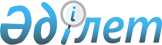 Қазақстан Республикасы Yкіметiнiң 2003 жылғы 3 ақпандағы N 118 қаулысына өзгерiстер енгiзу туралыҚазақстан Республикасы Үкіметінің 2004 жылғы 20 наурыздағы N 357 қаулысы

      Қазақстан Республикасының Үкiметi қаулы етеді: 

      1. "Мемлекеттік мүлiктi басқарудың және жекешелендiрудiң тиiмдiлiгiн арттырудың 2003-2005 жылдарға арналған салалық бағдарламасын бекiту туралы" Қазақстан Республикасы Үкiметiнiң 2003 жылғы 3 ақпандағы N 118  қаулысына  (Қазақстан Республикасының ПҮКЖ-ы, 2003 ж., N 5, 56-құжат) мынадай өзгерiстер енгiзiлсiн: 

      3-тармақ мынадай редакцияда жазылсын: 

      "3. Осы қаулының орындалуын бақылау Қазақстан Республикасы Премьер-Министрiнiң бiрiншi орынбасары Г.А. Марченкоға жүктелсiн."; 

      көрсетілген қаулымен бекiтiлген Мемлекеттiк мүлiктi басқарудың және жекешелендiрудiң тиiмдiлiгiн арттырудың 2003-2005 жылдарға арналған салалық бағдарламасында: 

      "Бағдарламаны iске асыру жөнiндегi 2003-2005 жылдарға арналған iс-шаралар жоспары" деген 8-бөлiмде: 

      реттік нөмiрi 1.5-жолдың 5-бағанындағы "2003 жылдың 4 тоқсаны" деген сөздер "2004 жылғы 30 сәуiр" деген сөздермен ауыстырылсын. 

      2. Осы қаулы қол қойылған күнінен бастап күшіне енедi.       Қазақстан Республикасының 

      Премьер-Mинистрі 
					© 2012. Қазақстан Республикасы Әділет министрлігінің «Қазақстан Республикасының Заңнама және құқықтық ақпарат институты» ШЖҚ РМК
				